Molecular Genetics IntroductionKEY TERMS & CONCEPTS:DNA is a chemical ____________ made of _________________.The ______________________________ in a DNA molecule are instructions for making _____________.A gene is a piece of ______ instructions for making 1 _____________._____________________________________________________________________________________In a code, a ____ is 1 single piece of information.  In language, these are ___________.  In DNA, these are ______________.Program:  “a planned, coordinated group of activities, procedures, etc., often for a specific purpose.“DNA is a ______________ code for ________.How many DNA bases are there? _______  What are they (use letter abbreviations) ___, ___, ___, ___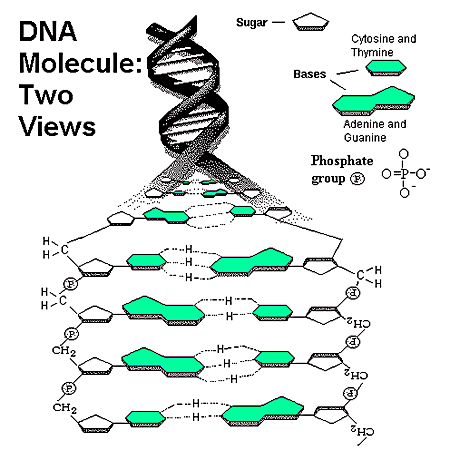 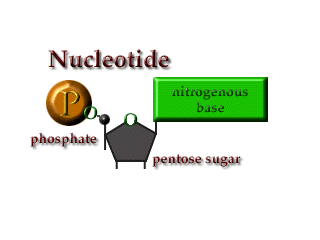 COMPLIMENTARY BASE PAIRINGThe 2 strands of a DNA molecule are held together by __________________________ between nucleotidesBecause they have different shapes, ___ and ____ stick together, as do ____ and ____.____  is always across from ____ and ____ is always across from ____ in a DNA molecule.Practice:One strand sequence is    A       T       C       G     G      C      T       A      T       AOpposite strand is           ___, ___, ___, ___, ___, ___, ___, ___, ___, ____4 Big reasons to study DNA_________________________ ___________________________________________________________________________